12fed Gynhadledd Dysgu ac Addysgu12th Annual Learning and Teaching Conference10-12 Medi 2024 | 10-12 September 2024Curriculum design for employability development Bev HerringGwasanaeth Gyrfaoedd | Careers ServiceWhatever our role, it’s likely that we can all agree on these three statements. That it would be great if: Students enjoyed their degree, and benefitted from it in the longer term Students could tell employers just why studying their subject made them a great future employee In a highly uncertain economic landscape, students’ experience of higher education maximised their chances of employment.  You’ll be introduced to an approach that encourages course teams to review their existing degree programme curriculum together to design a visual student development journey that enhances the in and extra-curricular employability development journey across the whole student lifecycle. In doing so, learning outcomes and activities are effectively and intentionally mapped across the degree cycle, preventing any duplication or gaps in content and skills development and consequently ensuring the benefits are explicitly communicated, understood and articulated by our students.There will be an opportunity to hear from academic colleagues who have recently engaged in the process.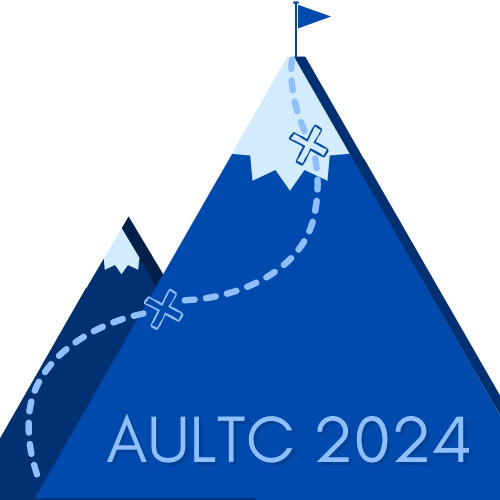 